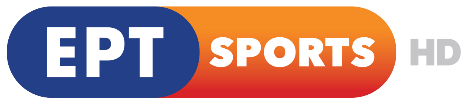 ΔΕΥΤΕΡΑ 25/2/1906:00  	AJAX TV	AJAX – BREDA08:00		ΜΠΑΣΚΕΤ ΠΑΓΚΟΣΜΙΟ ΚΥΠΕΛΛΟ ΠΡΟΚΡΙΜΑΤΙΚΑ		ΕΛΛΑΔΑ – ΓΕΩΡΓΙΑ (Ε) 21/2/1910:00		ΠΟΛΟ Α1	17 η ΑΓΩΝΙΣΤΙΚΗ	ΠΑΟΚ – ΥΔΡΑΪΚΟΣ (Ε)		23/2/1911:30		ΒΟΛΕΪ  17η ΑΓΩΝΙΣΤΙΚΗ	ΠΑΟΚ – ΦΟΙΝΙΚΑΣ (Ε)		23/2/1913:30		ΧΑΝΤΜΠΟΛ 18η ΑΓΩΝΙΣΤΙΚΗ	ΑΕΚ – ΟΛΥΜΠΙΑΚΟΣ (Ε)		24/2/1915:00		ΠΟΔΟΣΦΑΙΡΟ SUPER LEAGUE 22η ΑΓΩΝΙΣΤΙΚΗ		ΞΑΝΘΗ – ΛΕΒΑΔΕΙΑΚΟΣ (Ε) 23/2/1917:00		ΠΟΔΟΣΦΑΙΡΟ SUPER LEAGUE 22η ΑΓΩΝΙΣΤΙΚΗ		ΛΑΜΙΑ – ΛΑΡΙΣΑ (Ε) 24/2/1919:00		ΠΟΔΟΣΦΑΙΡΟ SUPER LEAGUE 22η ΑΓΩΝΙΣΤΙΚΗ		ΠΑΝΑΙΤΩΛΙΚΟΣ – ΠΑΣ ΓΙΑΝΝΙΝΑ (Ζ) 21:00		ΚΕΝΤΡΙΚΟ ΔΕΛΤΙΟ ΕΙΔΗΣΕΩΝ22:00		CITY TV	SCHALKE – MAN CITY01:00		ΜΠΑΣΚΕΤ ΠΑΓΚΟΣΜΙΟ ΚΥΠΕΛΛΟ ΠΡΟΚΡΙΜΑΤΙΚΑ		ΓΕΡΜΑΝΙΑ – ΕΛΛΑΔΑ (Ε) 24/2/1903:00		BAYERN TV 	LIVERPOOL – BAYERNΤΡΙΤΗ 26/2/1906:00 		ΜΠΑΣΚΕΤ ΠΑΓΚΟΣΜΙΟ ΚΥΠΕΛΛΟ ΠΡΟΚΡΙΜΑΤΙΚΑ		ΕΛΛΑΔΑ – ΓΕΩΡΓΙΑ (Ε) 21/2/1908:00		ΜΠΑΣΚΕΤ ΠΑΓΚΟΣΜΙΟ ΚΥΠΕΛΛΟ ΠΡΟΚΡΙΜΑΤΙΚΑ		ΓΕΡΜΑΝΙΑ – ΕΛΛΑΔΑ (Ε) 24/2/1910:00		ΧΑΝΤΜΠΟΛ 18η ΑΓΩΝΙΣΤΙΚΗ	ΑΕΚ – ΟΛΥΜΠΙΑΚΟΣ (Ε)		24/2/1911:30		ΠΟΛΟ Α1	17 η ΑΓΩΝΙΣΤΙΚΗ	ΠΑΟΚ – ΥΔΡΑΪΚΟΣ (Ε)		23/2/1912:30		ΣΤΙΓΜΙΟΤΥΠΑ13:00		ΠΟΔΟΣΦΑΙΡΟ SUPER LEAGUE 22η ΑΓΩΝΙΣΤΙΚΗ		ΠΑΝΑΙΤΩΛΙΚΟΣ – ΠΑΣ ΓΙΑΝΝΙΝΑ (Ε) 25/2/1915:00		CITY TV	CHELSEA – MAN CITY18:00		LIVERPOOL TV LIVERPOOL – MAN UNITED21:00		ΚΕΝΤΡΙΚΟ ΔΕΛΤΙΟ ΕΙΔΗΣΕΩΝ22:00		ΠΟΔΟΣΦΑΙΡΟ SUPER LEAGUE 22η ΑΓΩΝΙΣΤΙΚΗ		ΠΑΝΑΙΤΩΛΙΚΟΣ – ΠΑΣ ΓΙΑΝΝΙΝΑ (Ε) 25/2/1900:00		CITY TV	CHELSEA – MAN CITY03:00		ΠΟΔΟΣΦΑΙΡΟ SUPER LEAGUE 22η ΑΓΩΝΙΣΤΙΚΗ		ΞΑΝΘΗ – ΛΕΒΑΔΕΙΑΚΟΣ (Ε) 23/2/1905:00		ΑΡΧΕΙΟ Ο ΓΥΡΟΣ ΤΟΥ ΚΟΣΜΟΥ ΜΕ ΜΙΑ ΜΠΑΛΑ 18/11/1994ΤΕΤΑΡΤΗ 27/2/1906:00 	BAYERN TV	LIVERPOOL – BAYERN09:00	ΣΤΙΓΜΙΟΤΥΠΑ09:30		ΜΠΑΣΚΕΤ ΠΑΓΚΟΣΜΙΟ ΚΥΠΕΛΛΟ ΠΡΟΚΡΙΜΑΤΙΚΑ		ΓΕΡΜΑΝΙΑ – ΕΛΛΑΔΑ (Ε) 24/2/1911:30		ΣΤΙΓΜΙΟΤΥΠΑ12:00		LIVERPOOL TV	LIVERPOOL – MAN UNITED15:00		BAYERN TV	BAYERN – HERTHA18:00		AJAX TV	DEN HAAG – AJAX20:30		ΣΤΙΓΜΙΟΤΥΠΑ21:00		ΚΕΝΤΡΙΚΟ ΔΕΛΤΙΟ ΕΙΔΗΣΕΩΝ22:00		LIVERPOOL TV	LIVERPOOL – MAN UNITED01:00		BAYERN TV		BAYERN – HERTHA04:00		ΑΡΧΕΙΟ Ο ΓΥΡΟΣ ΤΟΥ ΚΟΣΜΟΥ ΜΕ ΜΙΑ ΜΠΑΛΑ 25/11/199405:00		ΑΡΧΕΙΟ Ο ΓΥΡΟΣ ΤΟΥ ΚΟΣΜΟΥ ΜΕ ΜΙΑ ΜΠΑΛΑ 09/12/1994ΠΕΜΠΤΗ 28/2/1906:00   	BARCA TV	LYON – BARCELONA09:00	ΒΡΑΒΕΙΑ LAUREUS 18/2/1911:00	ΣΤΙΓΜΙΟΤΥΠΑ11:30	CITY TV	CHELSEA – MAN CITY14:30	ΣΤΙΓΜΙΟΤΥΠΑ15:00	JUVENTUS TV	BOLOGNA – JUVENTUS18:00	BARCA TV		SEVILLA – BARCELONA21:00		ΚΕΝΤΡΙΚΟ ΔΕΛΤΙΟ ΕΙΔΗΣΕΩΝ22:00	ΣΤΙΒΟΣ ΠΑΝΕΛΛΗΝΙΟ ΚΛΕΙΣΤΟΥ 1η ΜΕΡΑ (Ε) 09/02/1923:30	ΣΤΙΒΟΣ ΠΑΝΕΛΛΗΝΙΟ ΚΛΕΙΣΤΟΥ 2η ΜΕΡΑ (Ε) 10/02/1901:00 	BARCA TV	SEVILLA – BARCELONA04:00		ΑΡΧΕΙΟ Ο ΓΥΡΟΣ ΤΟΥ ΚΟΣΜΟΥ ΜΕ ΜΙΑ ΜΠΑΛΑ 09/12/199405:00		ΑΡΧΕΙΟ Ο ΓΥΡΟΣ ΤΟΥ ΚΟΣΜΟΥ ΜΕ ΜΙΑ ΜΠΑΛΑ 16/12/1994ΠΑΡΑΣΚΕΥΗ 01/03/1906:00	ROMA TV	FROSINONE – ROMA09:00	ΣΤΙΒΟΣ ΠΑΝΕΛΛΗΝΙΟ ΚΛΕΙΣΤΟΥ 1η ΜΕΡΑ (Ε) 09/02/1910:30	ΣΤΙΒΟΣ ΠΑΝΕΛΛΗΝΙΟ ΚΛΕΙΣΤΟΥ 2η ΜΕΡΑ (Ε) 10/02/1912:00	ΣΤΙΒΟΣ ΕΥΡΩΠΑΪΚΟ ΠΡΩΤΑΘΛΗΜΑ ΚΛΕΙΣΤΟΥ	ΓΛΑΣΚΩΒΗ 1η ΜΕΡΑ – ΠΡΩΙ (Ζ)16:00	CITY MAGAZINE17:00	JUVENTUS MAGAZINE18:00	LIVERPOOL MAGAZINE19:00	BARCA MAGAZINE20:00	ΑΡΧΕΙΟ ΣΠΟΡ ΙΣΤΟΡΙΕΣ ΒΟΥΛΑ ΠΑΤΟΥΛΙΔΟΥ21:00	ΣΤΙΒΟΣ ΕΥΡΩΠΑΪΚΟ ΠΡΩΤΑΘΛΗΜΑ ΚΛΕΙΣΤΟΥ	ΓΛΑΣΚΩΒΗ 1η ΜΕΡΑ – ΒΡΑΔΥ (Ζ)00:00	JUVENTUS TV	BOLOGNA – JUVENTUS03:00	LIVERPOOL TV	LIVERPOOL – MAN UNITEDΣΑΒΒΑΤΟ 02/03/1906:00  	JUVENTUS TV  ATLETICO – JUVENTUS09:00		BARCA TV	 SEVILLA – BARCELONA12:00 	ΣΤΙΒΟΣ ΕΥΡΩΠΑΪΚΟ ΠΡΩΤΑΘΛΗΜΑ ΚΛΕΙΣΤΟΥ	ΓΛΑΣΚΩΒΗ 2η ΜΕΡΑ – ΠΡΩΙ (Ζ)15:00	CITY MAGAZINE16:00	LIVERPOOL MAGAZINE17:00	BARCA TV	REAL – BARCELONA20:00	ΣΤΙΒΟΣ ΕΥΡΩΠΑΪΚΟ ΠΡΩΤΑΘΛΗΜΑ ΚΛΕΙΣΤΟΥ	ΓΛΑΣΚΩΒΗ 2η ΜΕΡΑ – ΒΡΑΔΥ (Ζ)23:00	ΣΤΙΒΟΣ ΕΥΡΩΠΑΪΚΟ ΠΡΩΤΑΘΛΗΜΑ ΚΛΕΙΣΤΟΥ	ΓΛΑΣΚΩΒΗ 1η ΜΕΡΑ – ΒΡΑΔΥ (Ε) 01/03/1901:00	CITY TV   MAN CITY – WEST HAM04:00		ΑΡΧΕΙΟ Ο ΓΥΡΟΣ ΤΟΥ ΚΟΣΜΟΥ ΜΕ ΜΙΑ ΜΠΑΛΑ 16/12/199405:00		ΑΡΧΕΙΟ Ο ΓΥΡΟΣ ΤΟΥ ΚΟΣΜΟΥ ΜΕ ΜΙΑ ΜΠΑΛΑ 23/12/1994ΚΥΡΙΑΚΗ 03/03/1906:00            CITY TV	MAN CITY – WEST HAM09:00	BARCA TV 	REAL – BARCELONA12:00	ΣΤΙΒΟΣ ΕΥΡΩΠΑΪΚΟ ΠΡΩΤΑΘΛΗΜΑ ΚΛΕΙΣΤΟΥ	ΓΛΑΣΚΩΒΗ 3η ΜΕΡΑ – ΠΡΩΙ (Ζ)15:30	CITY INSIDE16:00	ΠΟΔΟΣΦΑΙΡΟ SUPER LEAGUE 23η ΑΓΩΝΙΣΤΙΚΗ	ΑΠΟΛΛΩΝ ΣΜ. – ΟΛΥΜΠΙΑΚΟΣ  (Ζ)18:00	ΙΣΤΟΡΙΑ ΕΛΛΗΝΙΚΟΥ ΠΟΔΟΣΦΑΙΡΟΥ ΟΛΥΜΠΙΑΚΟΣ 1979-8019:00	ΑΡΧΕΙΟ ΣΠΟΡ ΙΣΤΟΡΙΕΣ  ΒΟΥΛΑ ΠΑΤΟΥΛΙΔΟΥ20:00	ΣΤΙΒΟΣ ΕΥΡΩΠΑΪΚΟ ΠΡΩΤΑΘΛΗΜΑ ΚΛΕΙΣΤΟΥ	ΓΛΑΣΚΩΒΗ 3η ΜΕΡΑ – ΒΡΑΔΥ (Ζ)23:00	ΣΤΙΒΟΣ ΕΥΡΩΠΑΪΚΟ ΠΡΩΤΑΘΛΗΜΑ ΚΛΕΙΣΤΟΥ	ΓΛΑΣΚΩΒΗ 2η ΜΕΡΑ – ΒΡΑΔΥ (Ε) 02/03/1901:00	ΠΟΔΟΣΦΑΙΡΟ SUPER LEAGUE 23η ΑΓΩΝΙΣΤΙΚΗ 	ΑΡΗΣ – ΑΕΚ (Ε) 02/03/1903:00	ΒΟΛΕΪ 18η ΑΓΩΝΙΣΤΙΚΗΕΘΝΙΚΟΣ ΑΛΕΞΑΝΔΡΟΥΠΟΛΗΣ – ΠΑΟΚ (Ε) 02/03/1905:00 		ΑΡΧΕΙΟ Ο ΓΥΡΟΣ ΤΟΥ ΚΟΣΜΟΥ ΜΕ ΜΙΑ ΜΠΑΛΑ 23/12/1994